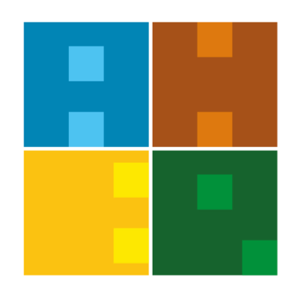 ÖĞRENCİ SAĞLIK RAPORU İŞLEMLERİİŞ AKIŞIBelge No:İA-ÖİM-008ÖĞRENCİ SAĞLIK RAPORU İŞLEMLERİİŞ AKIŞIİlk Yayın Tarihi:27.06.2019ÖĞRENCİ SAĞLIK RAPORU İŞLEMLERİİŞ AKIŞIGüncelleme Tarihi:05.07.2019ÖĞRENCİ SAĞLIK RAPORU İŞLEMLERİİŞ AKIŞIGüncelleme No:1ÖĞRENCİ SAĞLIK RAPORU İŞLEMLERİİŞ AKIŞISayfa:1ÖĞRENCİ SAĞLIK RAPORU İŞLEMLERİİŞ AKIŞIToplam Sayfa:1İŞ AKIŞI ADIMLARISORUMLUİLGİLİ BELGELERÖğrenci İşleri MüdürlüğüSağlık RaporuÖğrenci İşleri MüdürlüğüÖğrenci İşleri MüdürlüğüÖğrenci İşleri MüdürlüğüÖğrenci İşleri Müdürlüğü/ İlgili Fakülte Sekreteri/ İlgili Bölüm Başkanları/ İlgili Dekanlık/YDYO MüdürlüğüAHEP Üniversitesi Öğrenci Sağlık İşleri Ve Sağlık Raporları YönergesiPDF Formatında Sağlık Raporu